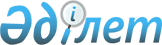 Кентау қалалық мәслихатының 2013 жылғы 24 қыркүйегіндегі № 120 "Әлеуметтік көмек көрсетудің, оның мөлшерлерін белгілеудің және мұқтаж азаматтардың жекелеген санаттарының тізбесін айқындау қағидасын бекіту туралы" шешіміне өзгерістер енгізу туралы
					
			Күшін жойған
			
			
		
					Оңтүстік Қазақстан облысы Кентау қалалық мәслихатының 2015 жылғы 28 қаңтардағы № 218 шешімі. Оңтүстік Қазақстан облысының Әділет департаментінде 2015 жылғы 10 ақпанда № 3011 болып тіркелді. Күші жойылды - Оңтүстік Қазақстан облысы Кентау қалалық мәслихатының 2016 жылғы 28 маусымдағы № 22 шешімімен      Ескерту. Күші жойылды - Оңтүстік Қазақстан облысы Кентау қалалық мәслихатының 28.06.2016 № 22 шешімімен.

      Қазақстан Республикасының 2008 жылғы 4 желтоқсандағы Бюджет кодексінің 56-бабының 1-тармағының 4) тармақшасына, "Қазақстан Республикасындағы жергiлiктi мемлекеттiк басқару және өзiн-өзi басқару туралы" 2001 жылғы 23 қаңтардағы Қазақстан Республикасының Заңының 6 бабының 2-3 тармағына және Қазақстан Республикасы Үкіметінің 2013 жылғы 21 мамырдағы № 504 "Әлеуметтік көмек көрсетудің, оның мөлшерлерін белгілеудің және мұқтаж азаматтардың жекелеген санаттарының тізбесін айқындаудың үлгілік қағидаларын бекіту туралы" қаулысына сәйкес, Кентау қалалық мәслихаты ШЕШІМ ҚАБЫЛДАДЫ:

      1. Кентау қалалық мәслихатының 2013 жылғы 24 қыркүйектегі № 120 "Әлеуметтік көмек көрсетудің, оның мөлшерін белгілеудің және мұқтаж азаматтардың жекелеген санаттарының тізбесін айқындаудың қағидасын бекіту туралы" (Нормативтік құқықтық актілерді мемлекеттік тіркеу тізілімінде 2013 жылғы 18 қазанда 2383 нөмірімен тіркелген, 2013 жылғы 26 қазанда "Кентау шұғыласы" газетінде жарияланған) шешіміне мынадай өзгерістер енгізілсін:

      көрсетілген шешіммен бекітілген әлеуметтік көмек көрсетудің, оның мөлшерін белгілеудің және мұқтаж азаматтардың жекелеген санаттарының тізбесін айқындаудың қағидасында:

       7 тармақ келесі редакцияда жазылсын:

      "7. Әлеуметтік көмек мынадай мереке күндеріне көрсетіледі:

      1) 8 наурыз (Халықаралық әйелдер күнi) – "Алтын алқамен", "Күмiс алқамен" марапатталған немесе бұрын "Ардақты ана" атағын алған, сондай-ақ I және II дәрежелі "Ана даңқы" ордендерімен марапатталған көп балалы аналарға, біржолғы 2 айлық есептік көрсеткіш мөлшерінде;

      2) 21-23 наурызда (Наурыз мейрамы) – бейбіт уақытта әскери қызметін өткеру кезінде қаза тапқан (қайтыс болған) әскери қызметшілердің отбасыларына, біржолғы 5 айлық есептік көрсеткіш мөлшерінде;

      3) 1 маусым (Балаларды қорғау күні) – ата-аналарының қамқорлығынсыз қалған балаларға және қамқорлықтағы мүгедек балаларға, біржолғы 3 айлық есептік көрсеткіш мөлшерінде;

      4) 1 қазан (Қарттар күнi) - жалғызілікті тұратын зейнеткерлерге, біржолғы 2 айлық есептік көрсеткіш мөлшерінде;

      5) 12 қазан (мүгедектер күні) - мүгедектерге, біржолғы 2 айлық есептік көрсеткіш мөлшерінде;

      6) 7 мамыр (Отан қорғаушылар күні) - бұрынғы КСР Одағы үкімет органдарының шешімдеріне сәйкес басқа мемлекеттің аумақтарындағы ұрыс қимылдарына қатысқан – Совет Армиясының, Әскери-Теңіз флотының, мемлекеттік қауіпсіздік комитетінің әскери қызметшілеріне, бұрынғы КСР Одағы Ішкі істер министрлігінің қатардағы және басқарушы құрамының адамдарына (әскери мамандар мен кеңесшілерді қоса есептегенде); жаттығу жиындарына шақырылып, ұрыс қимылдары жүріп жатқан кезде Ауғанстанға жіберілген әскери міндеттілерге; ұрыс қимылдары жүріп жатқан осы елге жүк жеткізу үшін Ауғанстанға жіберілген автомобиль батальондарының әскери қызметшілеріне; бұрынғы КСР Одағының аумағынан Ауғанстанға жауынгерлік тапсырмаларды орындау үшін ұшулар жасаған ұшу құрамының әскери қызметшілеріне; Ауғанстандағы кеңес әскери құрамына қызмет көрсеткен жараланған, контузия алған немесе зақымданған, яки ұрыс қимылдарын қамтамасыз етуге қатысқаны үшін бұрынғы КСР Одағының ордендерімен және медальдерімен наградталған жұмысшылар мен қызметшілерге, біржолғы 5 айлық есептік көрсеткіш мөлшерінде;

      1986-1987 жылдары Чернобыль АЭС-індегі апаттың, сондай-ақ азаматтық немесе әскери мақсаттағы обьектілердегі басқа да радиациялық апаттар мен авариялардың зардаптарын жоюға қатысқан, сондай-ақ ядролық сынақтар мен жаттығуларға тікелей қатысқан адамдарға, біржолғы 5 айлық есептік көрсеткіш мөлшерінде;

      Ауғанстанда немесе ұрыс қимылдары жүргiзiлген басқа мемлекеттерде әскери міндетін өтеу кезінде ауруға шалдығуы салдарынан мүгедек болған әскери қызметшілерге, біржолғы 5 айлық есептік көрсеткіш мөлшерінде;

      Чернобыль АЭС – індегі аппаттың, азаматтық немесе әскери мақсаттағы обьектілердегі басқа да радиациялық апаттар мен авариялардың, ядролық қаруды сынаудың салдарынан мүгедек болған адамдар, сондай-ақ ата-анасының бірінің радиациялық сәуле алуы себебінен генетикалық жағынан мүгедек болып қалған олардың балаларына, біржолғы 5 айлық есептік көрсеткіш мөлшерінде;

      1988-1989 жылдардағы Чернобыль АЭС – індегі аппаттың зардаптарын жоюға қатысқан, оқшалау аймағынан Қазақстан Республикасына қоныс аудартқан (өз еркімен көшкен) адамдар қоныс аудартқан күні анасының құрсағындағы балаларды қоса алғанда, біржолғы 5 айлық есептік көрсеткіш мөлшерінде;

      7) 9 мамыр (Жеңіс күні) - Ұлы Отан соғысы қатысушылары мен мүгедектерiне, бiржолғы 100 айлық есептік көрсеткiш мөлшерiнде;

      "Ленинградты қорғағаны үшін" медалімен әрі "Қоршаудағы Ленинград тұрғыны" белгісімен наградталған азаматтарға, біржолғы 5 айлық есептік көрсеткіш мөлшерінде;

      екінші дүниежүзілік соғыс кезінде фашистер мен олардың одақтастары құрған концлагерлердің, геттолардың және басқа да еріксіз ұстау орындарының жасы кәмелетке толмаған бұрынғы тұтқындарына, біржолғы 5 айлық есептік көрсеткіш мөлшерінде;

      әскери міндетін орындау кезінде жаралануы, контузия алуы, зақымдануы салдарынан, яки майданда болуына немесе ұрыс қимылдары жүргізілген мемлекеттерде әскери міндетін орындауына байланысты, біржолғы 5 айлық есептік көрсеткіш мөлшерінде;

      бұрынғы КСР Одағын қорғау кезінде, әскери қызметтің өзге де міндеттерін басқа уақытта орындау кезінде жаралануы, контузия алуы, зақымдануы салдарынан немесе майданда болуына байланысты әскери міндетін өтеу кезінде ауруға шалдығуы салдарынан мүгедек болған әскери қызметшілерге, біржолғы 5 айлық есептік көрсеткіш мөлшерінде;

      қайталап некеге отырмаған ата-анасына, зайыбына (жұбайына), біржолғы 5 айлық есептік көрсеткіш мөлшерінде;

      қайтыс болған соғыс мүгедектерінің және соларға теңестірілген мүгедектердің әйелдері (күйеулері), сондай-ақ қайтыс болған соғысқа қатысушылардың, партизандардың, астыртын күрес жүргізген адамдардың, "Ленинградты қорғағаны үшін" медалімен және "Қоршаудағы Ленинград тұрғыны" белгісімен наградталған, жалпы ауруға шалдығудың, еңбек ету кезінде зақым алуының нәтижесінде және басқа себептерге (құқыққа қайшы келетіндерінен басқаларына) байланысты мүгедек деп танылған азаматтардың екінші рет некеге тұрмаған әйелдеріне (күйеулері), біржолғы 5 айлық есептік көрсеткіш мөлшерінде;

      Ұлы Отан соғысы жылдарында тылдағы қажырлы еңбегi және мiнсiз әскери қызметi үшiн бұрынғы КСР Одағының ордендерiмен және медальдарімен наградталған адамдарға, біржолғы 5 айлық есептік көрсеткіш мөлшерінде;

      тылда еңбек етiп, әскери қызмет өткерген азаматтарға, біржолғы 5 айлық есептік көрсеткіш мөлшерінде;";

      9 тармақтың 3), 5) және 6) тармақшалары келесі редакцияда жазылсын:

       "3) Адамның Имун Тапшылығының Вирусы жұқтыру немесе Жұқтырылған Имун Тапшылығының Синдром ауруы медицина қызметкерлерінің және тұрмыстық қызмет көрсету саласы қызметкерлерінің кінәсінан болған олардың өміріне немесе денсаулығына келтірілген зиянды өтеуге өтемақы, ай сайын 21,9 айлық есептік көрсеткіш мөлшеріне дейін;

      5) туберкулез ауруына шалдыққан адамдарға және созылмалы бүйрек жетімсіздігі ауруына шалдыққан мұқтаж азаматтарға, біржолғы 3 айлық есептік көрсеткіш мөлшерінде;

      6) басылымдарға жазылу үшін - Ұлы Отан соғысының қатысушылары мен мүгедектеріне біржолғы 1 айлық есептік көрсеткіш мөлшерінде және Ұлы Отан соғысы жылдарында тылдағы жанқиярлық еңбегі мен мінсіз әскери қызметі үшін бұрынғы КСР Одағының ордендерімен және медальдарымен марапатталған адамдарға, біржолғы 1 айлық есептік көрсеткіш мөлшерінде;".

      9 тармақтың 7) тармақшасы алынып тасталсын.

      2. Осы шешiм алғашқы ресми жарияланған күнінен бастап қолданысқа енгiзiледі.


					© 2012. Қазақстан Республикасы Әділет министрлігінің «Қазақстан Республикасының Заңнама және құқықтық ақпарат институты» ШЖҚ РМК
				
      Қалалық мәслихат

      сессиясының төрағасы

С.Айтөреев

      Қалалық мәслихатының хатшысы

К.Сырлыбаев
